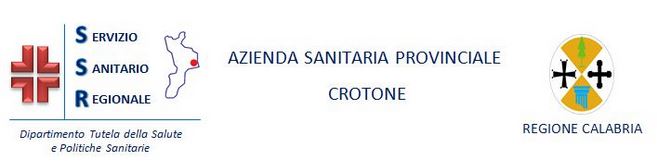 AVVVISO A TUTTI GLI OPERATORI ECONOMICI INTERESSATIProcedura Negoziata fornitura e somministrazione biennale di stampati e modulistica occorrenti all’ASP di Crotone Det. N. 1731 del 13.12.2017 .Si pubblicano, di seguito, le risposte alle richieste di chiarimenti avanzate da alcuni Operatori Economici interessati alla procedura in oggetto.Si precisa che si può accedere all’AVCPASS in quanto è stata effettuata la procedura di perfezionamento dei CIG;E’ giusto quanto indicato dall’ANAC, in quanto bisogna pagare il contributo solo se la cifra è pari o superiore ad €. 150.000,00 e, poiché in effetti l’aggiudicazione è per singoli lotti tant’è che sono diversi i cig, il valore dei lotti è inferiore alla soglia indicata dall’ANAC;Nel lotto n. 3 Cartelle Cliniche il prezzo indicato di 0,027 è riferito a un foglio A/4 fronte retro;Richiesta modalità di formulazione offerta economica:precisiamo quanto già indicato nella Lettera di invito al punto 2- OFFERTA ECONOMICA, ovvero:lo sconto deve essere unico per ogni lotto e per ogni lotto deve essere calcolato anche il valore finale, tenuto conto della percentuale offerta. Come indicato anche nell’allegato A/4 Modulo dell’offerta economica, ove ovviamente non abbiamo indicato i singoli lotti per motivi pratici essendo gli stessi stabiliti nella Lettera di invito e nel Capitolato.						F.to il Direttore dell’UOC						Provveditorato, Economato						      Gestione Logistica						Dott.ssa Paola Grandinetti